T.C.   MENTEŞE KAYMAKAMLIĞI ŞEHİT İBRAHİM KARAOĞLANOĞLU İLKOKULU/ORTAOKULU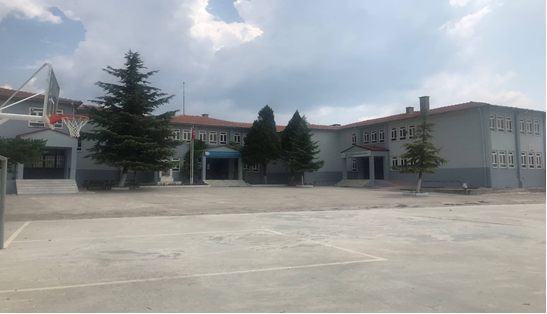 2019-2023 STRATEJİK PLANI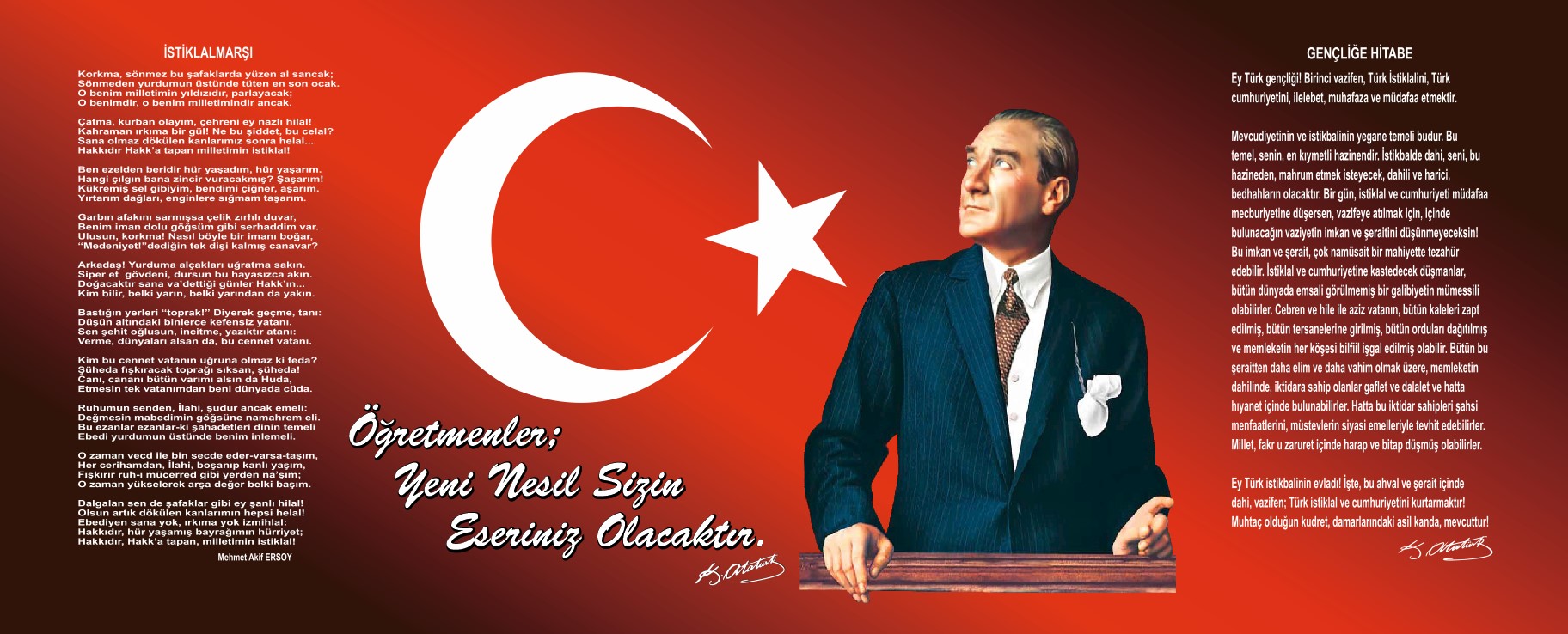 Sunuş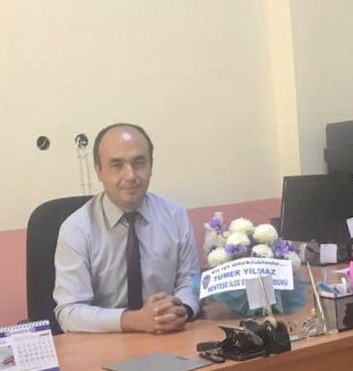 “Eğitimdir ki bir milleti ya hür, bağımsız, şanlı, yüksek bir topluluk halinde yaşatır; ya da milleti esaret ve sefalete terk eder. “ (Mustafa Kemal Atatürk) 	Bir milleti hür, bağımsız, şanlı, yüksek bir topluluk haline getirecek olan eğitim, amaç ve hedefleri önceden belli olan, anlık kararlarla değil de belli bir strateji dâhilinde yürütülen eğitimdir. Mustafa Kemal Atatürk’ün yukarıdaki sözünde vurguladığı “eğitim” de ancak planlı bir eğitimdir. Bu nedenle Ş.İ.KARAOĞLANOĞLU İlk/Ortaokulu olarak 2015 – 2019 yılları arasında hedeflerimizi belirleyerek bu alanda çalışmalarımıza hız vereceğiz.                  Ş.İ.K İlk/Ortaokulu stratejik planlama çalışmasına önce durum tespiti,  yani okulun SWOT analizi yapılarak başlanmıştır. SWOT analizi  tüm  idari personelin ve öğretmenlerin  katılımıyla  uzun  süren bir  çalışma sonucu ilk şeklini almış, varılan genel sonuçların  sadeleştirilmesi ise  Okul  yönetimi ile  öğretmenlerden den oluşan beş kişilik bir kurul tarafından yapılmıştır. Daha sonra  SWOT sonuçlarına  göre  stratejik planlama  aşamasına  geçilmiştir. Bu süreçte okulun amaçları, hedefleri, hedeflere  ulaşmak  için gerekli  stratejiler, eylem planı  ve sonuçta başarı veya başarısızlığın   göstergeleri ortaya konulmuştur. Denilebilir ki SWOT analizi bir kilometre taşıdır okulumuzun bugünkü resmidir  ve stratejik planlama ise  bugünden yarına nasıl hazırlanmamız gerektiğine  dair kalıcı  bir  belgedir. Stratejik Plan' da belirlenen hedeflerimizi ne ölçüde gerçekleştirdiğimiz, plan dönemi içindeki her yıl sonunda gözden geçirilecek ve gereken revizyonlar yapılacaktır. Planın hazırlanmasında emeği geçen Strateji Yönetim Ekibi’ne ve uygulanmasında yardımı olacak İlçe Milli Eğitim Müdürlüğü,  AR-GE birim sorumlularına, tüm kurum ve kuruluşlara öğretmen, öğrenci ve velilerimize teşekkür ederim.	       Çağdaş ÇELİKÖZOkul MüdürüİçindekilerSunuş	3İçindekiler	5BÖLÜM I: GİRİŞ ve PLAN HAZIRLIK SÜRECİ	6BÖLÜM II: DURUM ANALİZİ	7Okulun Kısa Tanıtımı *	8Okulun Mevcut Durumu: Temel İstatistikler	12PAYDAŞ ANALİZİ	17GZFT (Güçlü, Zayıf, Fırsat, Tehdit) Analizi	24Gelişim ve Sorun Alanları	26BÖLÜM III: MİSYON, VİZYON VE TEMEL DEĞERLER	30MİSYONUMUZ *	30VİZYONUMUZ *	30TEMEL DEĞERLERİMİZ *	30BÖLÜM IV: AMAÇ, HEDEF VE EYLEMLER	31TEMA I: EĞİTİM VE ÖĞRETİME ERİŞİM	32TEMA II: EĞİTİM VE ÖĞRETİMDE KALİTENİN ARTIRILMASI	34TEMA III: KURUMSAL KAPASİTE	38V. BÖLÜM: MALİYETLENDİRME	40EKLER:	42BÖLÜM I: GİRİŞ ve PLAN HAZIRLIK SÜRECİ2019-2023 dönemi stratejik plan hazırlanması süreci Üst Kurul ve Stratejik Plan Ekibinin oluşturulması ile başlamıştır. Ekip tarafından oluşturulan çalışma takvimi kapsamında ilk aşamada durum analizi çalışmaları yapılmış ve durum analizi aşamasında paydaşlarımızın plan sürecine aktif katılımını sağlamak üzere paydaş anketi, toplantı ve görüşmeler yapılmıştır. Durum analizinin ardından geleceğe yönelim bölümüne geçilerek okulumuzun amaç, hedef, gösterge ve eylemleri belirlenmiştir. Çalışmaları yürüten ekip ve kurul bilgileri altta verilmiştir.STRATEJİK PLAN ÜST KURULUBÖLÜM II: DURUM ANALİZİDurum analizi bölümünde okulumuzun mevcut durumu ortaya konularak neredeyiz sorusuna yanıt bulunmaya çalışılmıştır. Bu kapsamda okulumuzun kısa tanıtımı, okul künyesi ve temel istatistikleri, paydaş analizi ve görüşleri ile okulumuzun Güçlü Zayıf Fırsat ve Tehditlerinin (GZFT) ele alındığı analize yer verilmiştir.   Okulun Kısa Tanıtımı 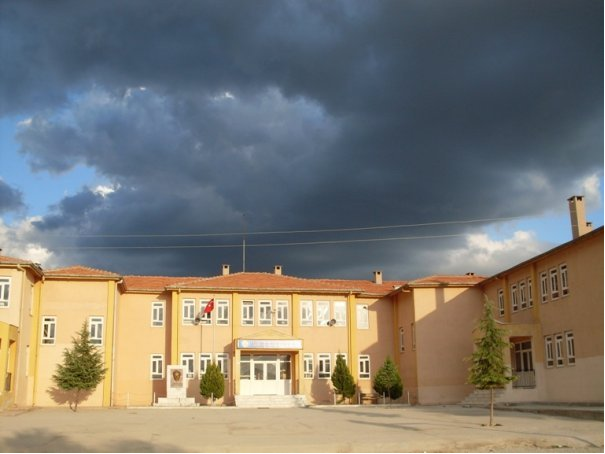                  Mahallemizde okul 1873 yılında mahalle içindeki toprak damlı bir binada (AHİ SİNAN  Camii arkasında) Şeyh İbrahim tarafından ilk olarak eğitim-öğretime başlanmış. Okul binası Hacı İbrahim Ağa ve Şerif Efendi’nin yardımları ile iki derslik olarak yapılmış. Eğitim-öğretim aynı binada 11 Kasım 1923 tarihine kadar sürdürülmüş. 01/09/1931 tarihinde üç derslikli okul binası yapılmıştır. 1943 yılında öğretmen lojmanı yaptırılmıştır. 1966 yılında Devlet-vatandaş işbirliği ile üç derslikli okul binası (bugünkü eski bina) yapıldı. 1975 yılında dört derslikli ek bina daha yaptırıldı. Bu eski binalar yemekhane, iş ve resim atölyesi,spor adası  ve depo olarak  kullanılmaktadır. Okulumuzun adı Düğerek İlkokulu adını taşırken 1981 yılında Kıbrıs arış harekatında (1974) şehit olan Albay İbrahim Karaoğlanoğlu’unun adı verilerek Şehit İbrahim Karaoğlanoğlu İlkokulu 1998-1999 öğretim yılında 8 yıllık eğitime başlandığından “Muğla Merkez Şehit İbrahim Karaoğlanoğlu ilköğretim Okulu” olarak eğitim-öğretime devam etmektedir.2000  yılında Devlet imkanları ile mahallemize 15 derslikli yeni bina yapılaya başlanmış 2000-2001 eğitim-öğretim yılında hizmete girmiştir.   Paydaş Analizi MatrisiOkulun Mevcut Durumu: Temel İstatistiklerOkul Künyesi	Okulumuzun temel girdilerine ilişkin bilgiler altta yer alan okul künyesine ilişkin tabloda yer almaktadır.Temel Bilgiler Tablosu- Okul Künyesi Çalışan BilgileriOkulumuzun çalışanlarına ilişkin bilgiler altta yer alan tabloda belirtilmiştir.Çalışan Bilgileri TablosuOkulumuz Bina ve Alanları	Okulumuzun binası ile açık ve kapalı alanlarına ilişkin temel bilgiler altta yer almaktadır.Okul Yerleşkesine İlişkin Bilgiler Sınıf ve Öğrenci Bilgileri	Okulumuzda yer alan sınıfların öğrenci sayıları alttaki tabloda verilmiştir.*Sınıf sayısına göre istenildiği kadar satır eklenebilir.Donanım ve Teknolojik KaynaklarımızTeknolojik kaynaklar başta olmak üzere okulumuzda bulunan çalışır durumdaki donanım malzemesine ilişkin bilgiye alttaki tabloda yer verilmiştir.Teknolojik Kaynaklar TablosuGelir ve Gider BilgisiOkulumuzun genel bütçe ödenekleri, okul aile birliği gelirleri ve diğer katkılarda dâhil olmak üzere gelir ve giderlerine ilişkin son iki yıl gerçekleşme bilgileri alttaki tabloda verilmiştir.PAYDAŞ ANALİZİKurumumuzun temel paydaşları öğrenci, veli ve öğretmen olmakla birlikte eğitimin dışsal etkisi nedeniyle okul çevresinde etkileşim içinde olunan geniş bir paydaş kitlesi bulunmaktadır. Paydaşlarımızın görüşleri anket, toplantı, dilek ve istek kutuları, elektronik ortamda iletilen önerilerde dâhil olmak üzere çeşitli yöntemlerle sürekli olarak alınmaktadır.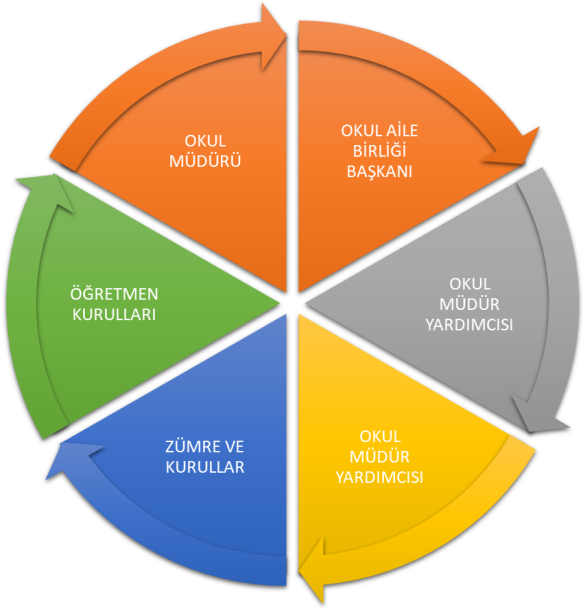 Paydaş anketlerine ilişkin ortaya çıkan temel sonuçlara altta yer verilmiştir  : Öğrencilerimizin okulumuzun olumlu yönlerine ilişkin düşünceleriEğlenceli ortamEve yakın olmasıÖğretmenlerin iyi olmasıOkul Müdürünün iyi ve cana yakın olmasıÖğretmenlerin güleryüzlü olmasıÖğrencileri motive edici etkinlikler yapılmasıGüvenli bir ortam olmasıMazemelerin yeterli olmasıSınıﬂarın yeterli ısınmasıGüzel öğrenci-öğretmen ilişkileriBahçe alanının geniş olmasıÖğretmenlerin ders anlatımının güzel olmasıÖğretmenlerin ilgili olmasıOkulun içi dışı temiz olmasıKütüphanenin olmasıÖğrencilerin ﬁkirlerinin alınmasıBahçe tellerinin uzun olup, topların dışarı kaçmamasıSosyal ve sportif etkinliklerin olmasıDYK kurslarının ihtiyacı karşılamasıGeziler olmasıSınıﬂarda akıllı tahta olmasıYeniliğe açık bir okul olmasıÖğrencilere saygı duyulmasıHuzurlu bir okul olmasıÖğretmenlerin anlayışlı olmalarıDeneme sınavı yapılmasıÖzel günler için düzenlenen dans çalışmalarıÖğretmenleri soruları istenilen heryerde cevaplamasıTemiz bir okul olmasıÖğrencilerimizin okulumuzun olumsuz yönlerine ilişkin düşünceleriTeneﬀüslerin kısa olmasıTuvaletlerin temiz olmamasıSpor için yeterli alanın olmamasıKapalı spor salonunun olmamasıKütüphanenin dar olmasıKütüphanede yeterli kitap olmamasıSoyunma odalarının düzensiz ve kötü olmasıSınıﬂarın küçük olmasıÇeşmelerin kullanışsız olmasıFarklı yabancı dillerin olmamasıKantinde yeterli ürünün olmamasıAkıllı tahtalarda şifre olmasıKum sahanın kullanışsız olmasıpeçete tuvalet kağıdı tuvaletlerde olmamasıRehberlik servisinden olmamasıDerslik sisteminin olmamasıSıraların karalanmış ve kırık olmasıArgo konuşan öğrencilerin olmasıÖğrencilerin görüşlerinin dikkate alınmamasıNOT: Öğrencilerimizin okulumuzun olumlu ve olumsuz yönlerine ilişkin anketlerden çıkan görüşleri sıralanırken enfazla dile getirilen yönden en aza göre sıralanmamıştır ve tüm görüşlere yer verilmiştir.Öğretmen Anketi SonuçlarıÖğretmen anketimize 20 öğretmenimiz katılmıştır.Öğretmenlerimizin okulumuzun olumlu yönlerine ilişkin düşünceleri sportif alanda başarılı olmasıİdare - Öğretmen iletişiminin güçlü olmasıÖğretmenleri gayretli çalışmalarıGirişimci, yeniliğe açık, çağdaş bir ortama sahip olmasıÖğretmeni destekleyen, ayrım yapmayan bir okul olmasıGeniş oyun ve spor alanlarıKaliteli öğretmenÖğretmenler arası işbirliğin olmasıSıcak bir ortama sahip olmasıYardımsever, yeniliğe açık bir idareye sahip olmasıÖğretmenlerimizin okulumuzun olumsuz yönlerine ilişkin düşünceleriAkademik anlamda istenilen seviyede olunamamasıSpor Salonunun olmamasıBahçenin düzenli olmamasıDil sınıfının olmamasıFiziki şartların yetersiz olmasıIlkokul ve ortaokul birlikte olmasıÖğretmenler odasının konumunun kış mevsimine uygun olmamasıEski binaya sahip olmasıÖğretmenin işini kolaylaştırmak yerine zorlaştıran veli profiliÖğrencilere idarenin disiplin açısından yeterli derecede müdahale etmemesiSınıf sayısının yetersiz olmasıHarita odası ve harita sayısının yetersiz olmasıVelilerin ilgisiz olmasıÖğrenci kılık kıyafetine kontrol eksikliğiTekonoloji tasarım, müzik gibi atölyelerin olmamasıVeli Anketi SonuçlarıVeli anketimize 61 velimiz katılmıştır.Velilerimizn okulumuzun olumlu yönlerine ilişkin düşünceleriOkulun disiplinli olmasıOkulun güvenli olmasıOkulun ulaşımının kolay olmasıEğitim kadrosunun iyi olmasıÖğretmenlerinin iyi olmasıİdarecilerinin iyi olmasıEtkinlik yönünden zengin olmasıÖğretmenlerin anlayışlı olmasıSportif başarılarıGezilerin yapılmasıÖğretmen öğrenci ilişkisinin iyi olmasıÖğretmenlerin donanımlı olmasıÇok kitap okuyan çocukların ödüllendirilmesiÖğretmenle rahat görüşebilmeİdare ile rahat görüşebilmeÖğrencilere karşı eşit tutum içinde olmasıSınıﬂarın hijyenik olmasıÖğretmenlerin özverili olmasıYenilikçi olmasıÇağdaş olmasıOkulun eğlenceli olmasıBaşarıyı ödüllendirmesiAkıllı tahtaların olmasıÖğretmen öğrenci arası yapıcı diyalogların olmasıÖzel günlerde etkinlikler yapılmasıÖğrenci hakkındaki bilgilendirmenin hemen yapılmasıGayretli öğretmen proﬁliNeşeli ortamVelilerimizn okulumuzun olumsuz yönlerine ilişkin düşünceleriSınıf sayısının yetersiz olmasıBilgilendirmenin yetersiz olmasıKapıların dışarı açılmasıKapıların dar olmasıTuvaletlerin kirli olmasıBazı çocukları uygunsuz hareketleriSpor salonunun olmamasıBinanın çürük olmasıSpor alanlarının yetersiz olmasıGüvenlik personelinin olmamasıOkul bahçesinde yeşil alanların olmamasıÖğrencilerin kendilerine ait dolaplarının olmamasıFutbol sahasının olmamasıÖğretmenlerin okula yakın yerlerde sigara içmesiDil labaratuarının olmamasıOkulun hijyenik olmamasıYaratıcı projelerin üretilememesiÖğrencilerin giriş çıkışlarının kontrolsüz olmasıYeterli disiplin eğitimi verilmemesiEtkinlik köşelerinin olmamasıTuvaletlerin yetersiz olmasıKantinde ürün çeşitlerinin az olmasıHer sınıfta çocuk kütüphanesinin olmamasıKantin personelinin öğrencilere karşı duyarsız olmasıTeknolojiden faydalanmanın yetersiz olmasıOkulun sosyal faaliyetlerinin az olmasıBilgisayar labaratuarının olmamasıTuvalet kağıdının olmamasıBeceri derslerine (resim, müzik, görsel sanatlar vb..) az önem verilmesiİçme suyunun hijyenik olmamasıBahçe içinde bankların eski olmasıKaloriferin yetersiz yanmasıÖğrenci Anketi Sonuçları:Öğretmen Anketi Sonuçları:Veli Anketi Sonuçları:GZFT (Güçlü, Zayıf, Fırsat, Tehdit) Analizi *Okulumuzun temel istatistiklerinde verilen okul künyesi, çalışan bilgileri, bina bilgileri, teknolojik kaynak bilgileri ve gelir gider bilgileri ile paydaş anketleri sonucunda ortaya çıkan sorun ve gelişime açık alanlar iç ve dış faktör olarak değerlendirilerek GZFT tablosunda belirtilmiştir. Dolayısıyla olguyu belirten istatistikler ile algıyı ölçen anketlerden çıkan sonuçlar tek bir analizde birleştirilmiştir.Kurumun güçlü ve zayıf yönleri donanım, malzeme, çalışan, iş yapma becerisi, kurumsal iletişim gibi çok çeşitli alanlarda kendisinden kaynaklı olan güçlülükleri ve zayıflıkları ifade etmektedir ve ayrımda temel olarak okul müdürü/müdürlüğü kapsamından bakılarak iç faktör ve dış faktör ayrımı yapılmıştır. İçsel Faktörler Güçlü YönlerZayıf YönlerDışsal FaktörlerFırsatlarTehditler Gelişim ve Sorun AlanlarıGelişim ve sorun alanları analizi ile GZFT analizi sonucunda ortaya çıkan sonuçların planın geleceğe yönelim bölümü ile ilişkilendirilmesi ve buradan hareketle hedef, gösterge ve eylemlerin belirlenmesi sağlanmaktadır. Gelişim ve sorun alanları ayrımında eğitim ve öğretim faaliyetlerine ilişkin üç temel tema olan Eğitime Erişim, Eğitimde Kalite ve kurumsal Kapasite kullanılmıştır. Eğitime erişim, öğrencinin eğitim faaliyetine erişmesi ve tamamlamasına ilişkin süreçleri; Eğitimde kalite, öğrencinin akademik başarısı, sosyal ve bilişsel gelişimi ve istihdamı da dâhil olmak üzere eğitim ve öğretim sürecinin hayata hazırlama evresini; Kurumsal kapasite ise kurumsal yapı, kurum kültürü, donanım, bina gibi eğitim ve öğretim sürecine destek mahiyetinde olan kapasiteyi belirtmektedir.Gelişim ve sorun alanlarına ilişkin GZFT analizinden yola çıkılarak saptamalar yapılırken yukarıdaki tabloda yer alan ayrımda belirtilen temel sorun alanlarına dikkat edilmesi gerekmektedir.Gelişim ve Sorun AlanlarımızBÖLÜM III: MİSYON, VİZYON VE TEMEL DEĞERLEROkul Müdürlüğümüzün Misyon, vizyon, temel ilke ve değerlerinin oluşturulması kapsamında öğretmenlerimiz, öğrencilerimiz, velilerimiz, çalışanlarımız ve diğer paydaşlarımızdan alınan görüşler, sonucunda stratejik plan hazırlama ekibi tarafından oluşturulan Misyon, Vizyon, Temel Değerler; Okulumuz üst kurulana sunulmuş ve üst kurul tarafından onaylanmıştır.MİSYONUMUZ              Biz bütün öğrencilerimizin öğrenmelerini sağlamak, onların bilgili, becerili, kendine güvenen bireyler olarak yetişmelerini sağlamak ve onlara 21. Yüzyılın gelişen ihtiyaçlarına cevap verebilecek beceriler kazandırmak için varız.            Amacımız; sevgi, saygı ve güven ortamında başarma azmi ve geleceği şekillendirme sorumluluğu ile mükemmele ulaşmak için çalışmak sürekli gelişime öncü olmaktır.VİZYONUMUZ Öğrencilerimizin hayallerini gerçekleştirebildiği, gerçek hayata ışık tutan bir kurum olmak.TEMEL DEĞERLERİMİZ 1) Atatürk ilke ve devrimlerine bağlıyız.2) Fırsat eşitliğini gözetiriz.3) Eğitimde kaliteyi ön planda tutarız.4) Kararlarımızı ortak aklı kullanarak alırız.5) İletişimde saygı, sevgi ve nezaketi ön planda tutarız.6) Ekip çalışmasına önem veririz.7) Öğrencilerimizin yetenekleri doğrultusunda başarılı olmasını sağlarız.8) Yapıcı eleştirilere ve yeni fikirlere açığız.9) Dürüst ve sorumluluk bilinci yüksek bireyler yetiştiririz.10) Olumlu ve sıcak bir eğitim öğretim ortamı oluştururuz.11) Öğrencilerimizi tüm çalışmalarında destekler, onları yüreklendiririz.12) Öğrencilerimizin kendilerini keşfetmelerini sağlar, özgüven oluştururuz.BÖLÜM IV: AMAÇ, HEDEF VE EYLEMLERTEMA I: EĞİTİM VE ÖĞRETİME ERİŞİMEğitim ve öğretime erişim okullaşma ve okul terki, devam ve devamsızlık, okula uyum ve oryantasyon, özel eğitime ihtiyaç duyan bireylerin eğitime erişimi, yabancı öğrencilerin eğitime erişimi ve hayat boyu öğrenme kapsamında yürütülen faaliyetlerin ele alındığı temadır.Stratejik Amaç 1: Okulumuzda LGS ile öğrenci alan nitelikli okulları kazanan öğrenci yüzdesini artırmakStratejik Hedef 1.1.  Okulumuzda öğrenci merkezli eğitim anlayışı ile verilen eğitimler ve öğrenci koçluk sistemi ile öğrencilerle etkin bir etkileşim sağlanacaktır.Performans Göstergeleri EylemlerStratejik Amaç 1: Kayıt bölgemizde yer alan öğrencilerin uyum, oryantasyon sorunlarını gideren etkin bir yönetim yapısı kurulacaktır.   Stratejik Hedef 1.2.  Okula yeni başlayan öğrencilerin oryantasyon eğitimine katılımlarını artırıcı etkin bir yöntem uygulanacaktır.  Performans Göstergeleri EylemlerStratejik Amaç 1: Okulumuzdaki öğrencilerin devamsız gün sayısını azaltmak.Stratejik Hedef 1.3.  Okulumuzda öğrencilerin herhangi bir özür nedeni olmadan okula gelmedikleri günler belirlenip,rehber öğretmenlerimiz aracılığı ile sebepleri belirlenecektir.Performans Göstergeleri EylemlerStratejik Amaç 1: Destek eğitimden yararlanan öğrencilerimize tam verim sağlamak ve velileri bilinçlendirmek.Stratejik Hedef 1.4.  Okulumuzda destek eğitim veren öğretmen sayısını arttırmak.Performans Göstergeleri EylemlerStratejik Amaç 1:      Orta öğretime yönelik okul tanıtımlarını arttırmak.Stratejik Hedef 1.5.  Okulumuzdaki öğrencilerin LGS sınavı sonucu alacakları puanlara göre yerleşme ihtimali oldukları okullar belirlenip o okullara tanıtım gezileri düzenlemek.Performans Göstergeleri EylemlerStratejik Amaç 1: Öğrenci başına okunan kitap sayısını arttırılmak Stratejik Hedef 1.6.  Okulumuzdaki öğrencilerin aylık bazda okudukları kitap sayılarına göre ödüllendirme yapmak.Performans Göstergeleri EylemlerTEMA II: EĞİTİM VE ÖĞRETİMDE KALİTENİN ARTIRILMASIEğitim ve öğretimde kalitenin artırılması başlığı esas olarak eğitim ve öğretim faaliyetinin hayata hazırlama işlevinde yapılacak çalışmaları kapsamaktadır. Bu tema altında akademik başarı, sınav kaygıları, sınıfta kalma, ders başarıları ve kazanımları, disiplin sorunları, öğrencilerin bilimsel, sanatsal, kültürel ve sportif faaliyetleri ile istihdam ve meslek edindirmeye yönelik rehberlik ve diğer mesleki faaliyetler yer almaktadır. Stratejik Amaç 2: Öğrencilerimizin gelişmiş dünyaya uyum sağlayacak şekilde donanımlı bireyler olabilmesi için eğitim ve öğretimde kalite artırılacaktır.Stratejik Hedef 2.1.  Öğrencilerin derslere olan ilgi ve katılımı artırılacaktır.Performans GöstergeleriEylemlerStratejik Amaç 2: Öğrencilerin bursluluk sınavına katılım yüzdesini arttırmak.Stratejik Hedef 2.2.  Okulumuzda bursluluk sınavına girmeye uygun olan öğrenciler belirlenip,sınıf rehber öğretmenleriile birebir görüşmeleri sağlanacak.Performans Göstergeleri EylemlerStratejik Amaç 2: Öğretmenlerin EBA programını kullanım oranını arttırmak.Stratejik Hedef 2.3.  Okulumuz öğretmenlerini ders anlatımında Eba platformunu kullanmaları konusunda teşvik etmek.Performans Göstergeleri EylemlerTEMA III: KURUMSAL KAPASİTEStratejik Amaç 3: Eğitim ve öğretim faaliyetlerinin daha nitelikli olarak verilebilmesi için okulumuzun kurumsal kapasitesi güçlendirilecektir. Stratejik Hedef 3.1.  Okul veli işbirliğini ve iletişimini güçlendirmek için velilere  yönelik toplantılar ve seminerler düzenlenecektir.Performans GöstergeleriEylemlerStratejik Amaç 3:  Okul sağlığı ve hijyeni arttırmak.Stratejik Hedef 3.2.  Okulumuz sınıflarını en temiz biçimde kullanmak için yarışma düzenlenecek.Performans Göstergeleri EylemlerStratejik Amaç 3: Okul web sitesinde yapılan duyuru ve etkinliklerin ulaşılabilirliğini arttırmak.Stratejik Hedef 3.3.  Okulumuz web sitesine aylık giriş sayısı arttırmak.Performans Göstergeleri EylemlerV. BÖLÜM: MALİYETLENDİRME2019-2023 Stratejik Planı Faaliyet/Proje Maliyetlendirme TablosuVI. BÖLÜM: İZLEME VE DEĞERLENDİRMEOkulumuz Stratejik Planı izleme ve değerlendirme çalışmalarında 5 yıllık Stratejik Planın izlenmesi ve 1 yıllık gelişim planın izlenmesi olarak ikili bir ayrıma gidilecektir. Stratejik planın izlenmesinde 6 aylık dönemlerde izleme yapılacak denetim birimleri, il ve ilçe millî eğitim müdürlüğü ve Bakanlık denetim ve kontrollerine hazır halde tutulacaktır.Yıllık planın uygulanmasında yürütme ekipleri ve eylem sorumlularıyla aylık ilerleme toplantıları yapılacaktır. Toplantıda bir önceki ayda yapılanlar ve bir sonraki ayda yapılacaklar görüşülüp karara bağlanacaktır. Üst Kurul BilgileriÜst Kurul BilgileriEkip BilgileriEkip BilgileriAdı SoyadıUnvanıAdı SoyadıUnvanıÇağdaş ÇELİKÖZOkul MüdürüNurten KARATOPMüdür YardımcısıNurten KARATOPMüdür YardımcısıUlviye SİVRİTEPEAnasınıfı Öğrt.Feride GÖKDAŞFen Bilimleri Öğrt.Turgay BACAKSınıf Öğrt.Selin ATEŞOkul  Aile Bir. Başk.Şenay YÖRÜKSınıf Öğrt.Fehmi TOKMAKOkul. Aile Bir. ÜyesiYılmaz BAYSınıf Öğrt.Serpil ALDANSınıf Öğrt.Kader ÇINARTürkçe Öğrt.Tahir EROĞLUMatematik Öğrt.M. Bülent KILIÇSosyal Bil. Öğrt.Aslı DAĞDİBİİngilizce Öğrt.Yakup ÇETİNDin Kül. ve Ah. Bil. ÖğrtGülçin ŞİMŞEKBeden Eğitimi Öğrt.Canan KAYAÖğrenci VelisiErdal ŞENTÜRKÖğrenci VelisiFAALİYET ALANI: EĞİTİM FAALİYET ALANI: YÖNETİM İŞLERİHizmet–1 Rehberlik HizmetleriVeli    Öğrenci   Öğretmen………….Hizmet–1 Öğrenci işleri hizmetiKayıt- Nakil işleri     Devam-devamsızlık     Sınıf geçme vb……..Hizmet–2Sosyal-Kültürel Etkinlikler Halk oyunları    Koro      Çocuk OyunlarıHizmet–2 Öğretmen işleri hizmetiDerece/kademe terfi    Hizmet içi eğitim     Özlük haklarıHizmet–3 Spor EtkinlikleriFutbol    Çocuk Oyunları  Bocce    ……………………….…………….……………………………….FAALİYET ALANI: ÖĞRETİMFAALİYET ALANI: MESLEK EDİNDİRMEHizmet–1 Müfredatın işlenmesi………..Halk Eğitim KurslarıHizmet–2 KurslarSatranç Halk Oyunları Yabancı dil……………………..……………………..Hizmet- 3 Proje çalışmalarıSosyal Projeler     Eğitimde İyi Örnekler…………………….……………….PAYDAŞLARİÇ PAYDAŞDIŞ PAYDAŞHİZMET ALANNEDEN PAYDAŞPaydaşın Kurum Faaliyetlerini Etkileme DerecesiPaydaşın Taleplerine Verilen ÖnemPaydaşın Taleplerine Verilen ÖnemSonuçPAYDAŞLARİÇ PAYDAŞDIŞ PAYDAŞHİZMET ALANNEDEN PAYDAŞTam  5" "Çok  4", "Orta  3", "Az  2", "Hiç  1"Tam  5" "Çok  4", "Orta  3", "Az  2", "Hiç  1"Tam  5" "Çok  4", "Orta  3", "Az  2", "Hiç  1"SonuçPAYDAŞLARİÇ PAYDAŞDIŞ PAYDAŞHİZMET ALANNEDEN PAYDAŞ1,2,3 İzle
4,5 Bilgilendir1,2,3 İzle
4,5 Bilgilendir1,2,3 Gözet4,5 Birlikte Çalış Sonuçİlçe Milli Eğitim Müdürlüğü XAmaçlarımıza Ulaşmada Destek İçin İş birliği İçinde Olmamız Gereken Kurum 555Bilgilendir, Birlikte çalış Veliler XXDoğrudan ve Dolaylı Hizmet Alan 444Bilgilendir, Birlikte çalışOkul Aile Birliği XXAmaçlarımıza Ulaşmada Destek İçin İş birliği İçinde Olmamız Gereken Kurum555Bilgilendir, Birlikte çalış Öğrenciler XXVaroluş sebebimiz 555Bilgilendir, Birlikte Çalış Mahalle Muhtarı XAmaçlarımıza Ulaşmada Destek İçin İş birliği İçinde Olmamız Gereken Kurum112İzle, Gözet Sağlık Ocağı XAmaçlarımıza Ulaşmada Destek İçin İş birliği İçinde Olmamız Gereken Kurum224İzle, Birlikte Çalış Güçlü YönlerZayıf YönlerDemokratik bir eğitimin varlığı Yeniliklere açık okul müdürünün varlığı Sınıf mevcutlarının ideal sayılarda olması (15-25) Çok yakınında spor tesisi olması İhtiyaç duyulan tüm branşlarda kadronun tam olmasıOkul bahçesinin ihtiyacı karşılayacak şekilde geniş olmasıOkul bünyesinde bağımsız olarak oluşturulan ana sınıfı bölümünün Okul Öncesi Kurumları Yönetmeliğinde belirtilen fiziki standartların üzerinde olması.Eğitim araç gereçlerinde eksikler olması Taşımalı olarak Yaraş Köyü’nden gelen öğrencilerin akademik başarılarının düşük olması ve sosyal uyum sorunu yaşamaları.Öğrencilerin büyük çoğunluğunun evlerinde çalışma odasının olmamasıSosyal etkinliklere katılım için öğrencilerle toplu olarak merkeze ulaşımın zor olması.Okul Aile Birliği’nin velilerden maddi destek alamaması.Dışarıdan fazla göç almasıİli: MUĞLAİli: MUĞLAİli: MUĞLAİli: MUĞLAİlçesi: MENTEŞEİlçesi: MENTEŞEİlçesi: MENTEŞEİlçesi: MENTEŞEAdres:  Düğerek mah. Hakim Aylin Barut cad. No:23/B Düğerek mah. Hakim Aylin Barut cad. No:23/B Düğerek mah. Hakim Aylin Barut cad. No:23/BCoğrafi Konum (link):Coğrafi Konum (link):Telefon Numarası: 216041121604112160411Faks Numarası:Faks Numarası:21604112160411e- Posta Adresi:754517@meb.k12.tr   754543@meb.k12.tr  754517@meb.k12.tr   754543@meb.k12.tr  754517@meb.k12.tr   754543@meb.k12.tr  Web sayfası adresi:Web sayfası adresi:http://muglasehitibrahimkoo.meb.k12.trhttp://muglasehitibrahimkoo.meb.k12.trKurum Kodu:İlkokul: 754543     Ortaokul: 754517İlkokul: 754543     Ortaokul: 754517İlkokul: 754543     Ortaokul: 754517Öğretim Şekli:Öğretim Şekli:TAM GÜNTAM GÜNOkulun Hizmete Giriş Tarihi : 1873Okulun Hizmete Giriş Tarihi : 1873Okulun Hizmete Giriş Tarihi : 1873Okulun Hizmete Giriş Tarihi : 1873Toplam Çalışan Sayısı Toplam Çalışan Sayısı 2828Öğrenci Sayısı:Kız86 ilkokul+61  ortaokul86 ilkokul+61  ortaokulÖğretmen SayısıKadın1515Öğrenci Sayısı:Erkek100 ilkokul+67 ortaokul100 ilkokul+67 ortaokulÖğretmen SayısıErkek1010Öğrenci Sayısı:Toplam186 ilkokul+ 128  ortaokul186 ilkokul+ 128  ortaokulÖğretmen SayısıToplam2525Derslik Başına Düşen Öğrenci SayısıDerslik Başına Düşen Öğrenci SayısıDerslik Başına Düşen Öğrenci Sayısı:18Şube Başına Düşen Öğrenci SayısıŞube Başına Düşen Öğrenci SayısıŞube Başına Düşen Öğrenci Sayısı:18Öğretmen Başına Düşen Öğrenci SayısıÖğretmen Başına Düşen Öğrenci SayısıÖğretmen Başına Düşen Öğrenci Sayısı:12Şube Başına 30’dan Fazla Öğrencisi Olan Şube SayısıŞube Başına 30’dan Fazla Öğrencisi Olan Şube SayısıŞube Başına 30’dan Fazla Öğrencisi Olan Şube Sayısı:0Öğrenci Başına Düşen Toplam Gider MiktarıÖğrenci Başına Düşen Toplam Gider MiktarıÖğrenci Başına Düşen Toplam Gider Miktarı:120 TLÖğretmenlerin Kurumdaki Ortalama Görev SüresiÖğretmenlerin Kurumdaki Ortalama Görev SüresiÖğretmenlerin Kurumdaki Ortalama Görev Süresi:6Unvan*ErkekKadınToplamOkul Müdürü ve Müdür Yardımcısı22Sınıf Öğretmeni5813Branş Öğretmeni5712Rehber Öğretmen001İdari Personel000Hizmetli Personel122Güvenlik Personeli000Toplam Çalışan Sayıları131730Okul Bölümleri Okul Bölümleri Özel AlanlarVarYokOkul Kat SayısıZemin+1Çok Amaçlı SalonxDerslik Sayısı16Çok Amaçlı SahaxDerslik Alanları (m2)25KütüphanexKullanılan Derslik Sayısı16Fen LaboratuvarıxŞube SayısıBilgisayar Laboratuvarıxİdari Odaların Alanı (m2)25İş AtölyesixÖğretmenler Odası (m2)20Beceri AtölyesixOkul Oturum Alanı (m2)11400PansiyonxOkul Bahçesi (Açık Alan)(m2)10800Okul Kapalı Alan (m2) 600Sanatsal, bilimsel ve sportif amaçlı toplam alan (m2)400Kantin (m2)12Tuvalet Sayısı22Diğer (………….)SINIFIKızErkekToplamSINIFIKızErkekToplamANASINIFI1712295.Sınıf1316291. Sınıf1621376.Sınıf1720372.Sınıf2126477.Sınıf1821393.Sınıf1921408.Sınıf1310234.Sınıf132033Akıllı Tahta Sayısı16TV Sayısı1Masaüstü Bilgisayar Sayısı13Yazıcı Sayısı3Taşınabilir Bilgisayar Sayısı1Fotokopi Makinası Sayısı3Projeksiyon Sayısı12İnternet Bağlantı HızıYıllarGelir MiktarıGider Miktarı201612.087,588.169,44201750.913,9150.635,29Sıra NoMADDELERKATILMA DERECESİKATILMA DERECESİKATILMA DERECESİKATILMA DERECESİKATILMA DERECESİSıra NoMADDELERKesinlikle KatılıyorumKatılıyorumKararsızımKısmen KatılıyorumKatılmıyorum1Öğretmenlerimle ihtiyaç duyduğumda rahatlıkla görüşebilirim.%98%22Okul müdürü ile ihtiyaç duyduğumda rahatlıkla konuşabiliyorum.%98%23Okulun rehberlik servisinden yeterince yararlanabiliyorum.4Okula ilettiğimiz öneri ve isteklerimiz dikkate alınır.%90%8%25Okulda kendimi güvende hissediyorum.%98%26Okulda öğrencilerle ilgili alınan kararlarda bizlerin görüşleri alınır.%95%57Öğretmenler yeniliğe açık olarak derslerin işlenişinde çeşitli yöntemler kullanmaktadır.%98%28Derslerde konuya göre uygun araç gereçler kullanılmaktadır.%85%10%59Teneffüslerde ihtiyaçlarımı giderebiliyorum.%98%210Okulun içi ve dışı temizdir.%80%8%4%6%211Okulun binası ve diğer fiziki mekânlar yeterlidir.%70%7%8%5%1012Okul kantininde satılan malzemeler sağlıklı ve güvenlidir.%95%513Okulumuzda yeterli miktarda sanatsal ve kültürel faaliyetler düzenlenmektedir.%70%6%8%10%6Sıra NoMADDELERKATILMA DERECESİKATILMA DERECESİKATILMA DERECESİKATILMA DERECESİKATILMA DERECESİSıra NoMADDELERKesinlikle KatılıyorumKatılıyorumKararsızımKısmen KatılıyorumKatılmıyorum1Okulumuzda alınan kararlar, çalışanların katılımıyla alınır.%95%3%22Kurumdaki tüm duyurular çalışanlara zamanında iletilir.%95%53Her türlü ödüllendirmede adil olma, tarafsızlık ve objektiflik esastır.%94%64Kendimi, okulun değerli bir üyesi olarak görürüm.%80%8%125Çalıştığım okul bana kendimi geliştirme imkânı tanımaktadır.%90%2%86Okul, teknik araç ve gereç yönünden yeterli donanıma sahiptir.%92%87Okulda çalışanlara yönelik sosyal ve kültürel faaliyetler düzenlenir.%98%28Okulda öğretmenler arasında ayrım yapılmamaktadır.%87%8%59Okulumuzda yerelde ve toplum üzerinde olumlu etki bırakacak çalışmalar yapmaktadır.%85%10%510Yöneticilerimiz, yaratıcı ve yenilikçi düşüncelerin üretilmesini teşvik etmektedir.%95%511Yöneticiler, okulun vizyonunu, stratejilerini, iyileştirmeye açık alanlarını vs. çalışanlarla paylaşır.%85%10%512Okulumuzda sadece öğretmenlerin kullanımına tahsis edilmiş yerler yeterlidir.%10013Alanıma ilişkin yenilik ve gelişmeleri takip eder ve kendimi güncellerim.%95%5Sıra NoMADDELERKATILMA DERECESİKATILMA DERECESİKATILMA DERECESİKATILMA DERECESİKATILMA DERECESİSıra NoMADDELERKesinlikleKatılıyorumKatılıyorumKararsızımKısmen KatılıyorumKatılmıyorum1İhtiyaç duyduğumda okul çalışanlarıyla rahatlıkla görüşebiliyorum.%98%22Bizi ilgilendiren okul duyurularını zamanında öğreniyorum. %95%53Öğrencimle ilgili konularda okulda rehberlik hizmeti alabiliyorum.%1004Okula ilettiğim istek ve şikâyetlerim dikkate alınıyor. %80%8%125Öğretmenler yeniliğe açık olarak derslerin işlenişinde çeşitli yöntemler kullanmaktadır.%95%2%36Okulda yabancı kişilere karşı güvenlik önlemleri alınmaktadır. %92%87Okulda bizleri ilgilendiren kararlarda görüşlerimiz dikkate alınır. %85%3%8%48E-Okul Veli Bilgilendirme Sistemi ile okulun internet sayfasını düzenli olarak takip ediyorum.%87%8%59Çocuğumun okulunu sevdiğini ve öğretmenleriyle iyi anlaştığını düşünüyorum.%98%210Okul, teknik araç ve gereç yönünden yeterli donanıma sahiptir.%95%511Okul her zaman temiz ve bakımlıdır.%83%7%3%5%212Okulun binası ve diğer fiziki mekânlar yeterlidir.%95%513Okulumuzda yeterli miktarda sanatsal ve kültürel faaliyetler düzenlenmektedir.%80%5%5%7%3ÖğrencilerSınıf mevcutlarının ideal sayılarda olması .(15-25)Öğretmenlerİhtiyaç duyulan tüm branşlarda kadronun tam olması.VelilerTeknik anlamda okulda yaşanan sıkıntılara müdahale eden velilerimiz olmasıBina ve YerleşkeOkul bahçesinin geniş ve oyun alanlarının yeterli olmasıDonanımTüm dersliklerde akıllı tahta olmasıBütçeYönetim Süreçleriİletişim SüreçleriÖğrencilerTaşımalı öğrencilerinin akademik başarılarının yetersizliği.Çalışanlar ( Hizmetli)Çalışan hizmetli sayısının yetersiz olması.VelilerVeli profili olarak eğitim-öğretime ilgili olmayan velilerin çoğunlukta olması.Bina ve YerleşkeSosyal etkinliklere katılım için öğrencilerle toplu olarak merkeze ulaşımın zor olması. Okul binasının yetersiz ve sağlam olmamasıDonanımYeterli donanıma sahip olunmamasıBütçeYönetim Süreçleriİletişim SüreçleriPolitikBakanlığımızın eğitime yenilikçi, olumlu değişiklikler içereceğini düşündüğümüz bir bakış açısıyla bakması.Ekonomikİlimiz ekonomisindeki büyüme.Sosyolojikİlimizde sosyolojik olarak yapının bozulmaması.TeknolojikMevzuat-YasalEkolojikPolitikEkonomikSosyolojikİlimizde nüfusun artması.TeknolojikTeknoloji bağımlılığının giderek artması.Mevzuat-YasalEkolojikArtan nüfusun çevreye etkisinin artması. Eğitime ErişimEğitimde KaliteKurumsal KapasiteOkullaşma OranıAkademik BaşarıKurumsal İletişimOkula Devam/ DevamsızlıkSosyal, Kültürel ve Fiziksel GelişimKurumsal YönetimOkula Uyum, OryantasyonSınıf TekrarıBina ve YerleşkeÖzel Eğitime İhtiyaç Duyan Bireylerİstihdam Edilebilirlik ve YönlendirmeDonanımYabancı ÖğrencilerÖğretim YöntemleriTemizlik, HijyenHayatboyu ÖğrenmeDers araç gereçleriİş Güvenliği,Okul GüvenliğiTaşıma ve servis 1.TEMA: EĞİTİM VE ÖĞRETİME ERİŞİM 1.TEMA: EĞİTİM VE ÖĞRETİME ERİŞİM1Okulumuzda LGS ile öğrenci alan nitelikli okulları kazanan öğrenci yüzdesini artırmak2Destek eğitim konusunda Veli-Okul- Öğrenci iş birliğinin tam olarak sağlanması. Velinin bilinçlendirilmesi.3Okulumuzdaki öğrencilerin devamsız gün sayısını azaltmak.4Destek eğitimden yararlanan öğrencilerimize tam verim sağlamak ve velileri bilinçlendirmek.5Orta öğretime yönelik okul tanıtımlarını arttırmak.6Öğrenci başına okunan kitap sayısını arttırılmak72.TEMA: EĞİTİM VE ÖĞRETİMDE KALİTE2.TEMA: EĞİTİM VE ÖĞRETİMDE KALİTE1Öğrencilerin derslere olan ilgi ve katılımını arttırmak.2Öğrencilerin bursluluk sınavına katılım yüzdesini arttırmak.3Öğretmenlerin EBA programını kullanım oranını arttırmak.4563.TEMA: KURUMSAL KAPASİTE3.TEMA: KURUMSAL KAPASİTE1Okul veli işbirliğini ve iletişimini güçlendirmek için velilere  yönelik toplantılar ve seminerler düzenlenecektir.2Okulumuz sınıflarını en temiz biçimde kullanmak için yarışma düzenlenecek.3Okul web sitesinde yapılan duyuru ve etkinliklerin ulaşılabilirliğini arttırmak.4NoPERFORMANSGÖSTERGESİMevcutMevcutHEDEFHEDEFHEDEFHEDEFHEDEFHEDEFNoPERFORMANSGÖSTERGESİ2019202020202021202220232024PG.1.1.aOkulumuzda nitelikli okulları kazanan öğrenci yüzdesi (%)10151520253035NoEylem İfadesiEylem SorumlusuEylem Tarihi1.1.1.Koçluk sistemi kapsamında  (8.sınıf) öğrenciler ile birebir iletişime geçilecektir.Sınıf Öğretmenleri 23 Eylül - 1 Haziran NoPERFORMANSGÖSTERGESİMevcutMevcutHEDEFHEDEFHEDEFHEDEFHEDEFHEDEFNoPERFORMANSGÖSTERGESİ209202020202021202220232024PG.1.2.aOkula yeni başlayan öğrencilerden oryantasyon eğitimine katılanların oranı (%)75808085909598NoEylem İfadesiEylem SorumlusuEylem Tarihi1.2.1.Oryantasyon eğitimi öncesinde okula yeni başlayacak olan (Anasınıfı, 1, 5.sınıf) öğrencilerin velileri ile birebir iletişime geçilecektir.Sınıf Öğretmenleri01 Eylül-15 EylülNoPERFORMANSGÖSTERGESİMevcutMevcutHEDEFHEDEFHEDEFHEDEFHEDEFNoPERFORMANSGÖSTERGESİ2019202020202021202220232024PG.1.3.aOkulumuzdaki öğrencilerin ortalama günlük devamsızlık oranı8776543NoEylem İfadesiEylem SorumlusuEylem Tarihi1.3.1.Okul rehberlik öğretmenlerimizin özürsüzDevamsızlığın sebebini araştırması aileleri ile görüşme yapılmasıOkul rehber Öğretmenleri 23 Eylül - 10 Haziran NoPERFORMANSGÖSTERGESİMevcutMevcutHEDEFHEDEFHEDEFHEDEFHEDEFNoPERFORMANSGÖSTERGESİ2019202020202021202220232024PG.1.4.aOkulumuzda destek eğitim veren öğretmen oranı (%)15202025303540NoEylem İfadesiEylem SorumlusuEylem Tarihi1.4.1.Okulumuzda destek eğitimi vermeye uygun olan öğretmenlerimizin ders programlarını ve ders yükünü, uygun olacak şekilde belirlemek ve görev dağılımı yapmak.Okul idaresi 23 Eylül - 10 Haziran NoPERFORMANSGÖSTERGESİMevcutMevcutHEDEFHEDEFHEDEFHEDEFHEDEFNoPERFORMANSGÖSTERGESİ2019202020202021202220232024PG.1.5.aOrta öğretim kurumlarına yapılan tanıtım gezi sayıları-223456NoEylem İfadesiEylem SorumlusuEylem Tarihi1.5.1.Okulumuz 8.sınıf rehber öğretmenleri Koordinatörlüğünde liselere tanıtım gezileri düzenlemek.Sınıf rehber Öğretmenleri 23 Eylül - 10 Haziran NoPERFORMANSGÖSTERGESİMevcutMevcutHEDEFHEDEFHEDEFHEDEFHEDEFNoPERFORMANSGÖSTERGESİ2019202020202021202220232024PG.1.6.aOkulumuzda öğrencilerin aylık okudukları kitap sayısına göre ödüllendirilme sayısı0447101418NoEylem İfadesiEylem SorumlusuEylem Tarihi1.6.1.Okul Türkçe dersi öğretmenlerimiz tarafından tutulan öğrenci kitap okuma listeleri değerlendirilip öğrenci kitap okuma sayıları listelenecek.Okul türkçedersi Öğretmenleri 1 Ekim- 1 Haziran NoPERFORMANSGÖSTERGESİMevcutMevcutHEDEFHEDEFHEDEFHEDEFHEDEFHEDEFNoPERFORMANSGÖSTERGESİ2019202020202021202220232024PG.1.1.aÖdüllendirilen öğrenci sayısı.7151520253040PG.1.1.bÖdüllendirilen sınıf sayısı.12245910NoEylem İfadesiEylem SorumlusuEylem Tarihi1.1.1.Başarılı öğrenciler ödüllendirilecektir.Okul İdaresiOcak 2019-Aralık 20231.1.2Başarılı sınıflar ödüllendirilecektir.Okul İdaresiOcak 2019-Aralık 2023NoPERFORMANSGÖSTERGESİMevcutMevcutHEDEFHEDEFHEDEFHEDEFHEDEFNoPERFORMANSGÖSTERGESİ2019202020202021202220232024PG.2.2.aOkulumuzda bursluluk sınavı şartlarına uygun olup sınava giren öğrenci yüzdesi yaklaşık değer (%)40505060708090NoEylem İfadesiEylem SorumlusuEylem Tarihi2.2.1.Okul rehberlik öğretmenlerimiz ve sınıf rehber öğretmenlerimiz sınav şartlarına uygun olan öğrenci ve velileri ile birebir görüşmelere yapacak.Sınıf rehber öğretmenleri 23 Eylül – 23 EkimNoPERFORMANSGÖSTERGESİMevcutMevcutHEDEFHEDEFHEDEFHEDEFHEDEFNoPERFORMANSGÖSTERGESİ2019202020202021202220232024PG.2.3.aOkulumuz öğretmenlerinin Eba platotformunu kullanım oranı (%)20303040506070NoEylem İfadesiEylem SorumlusuEylem Tarihi2.3.1.Okulumuz öğretmenlerinden Eba platformunu sık kullanan ve içerik gönderen öğretmenler belirlenip ödüllendirilecek.Tüm Öğretmenler 23 Eylül – 23 EkimNoPERFORMANSGÖSTERGESİMevcutMevcutHEDEFHEDEFHEDEFHEDEFHEDEFHEDEFNoPERFORMANSGÖSTERGESİ2019202020202021202220232024PG.3.1.aDüzenlenen veli bilgilendirme toplantısı sayısı.2333444PG.3.2.bDüzenlenen veli eğitim seminerleri sayısı.2334445NoEylem İfadesiEylem SorumlusuEylem Tarihi1.1.1.Veli bilgilendirme toplantılarının sayısı artırılacaktır.Okul idaresiOcak 2019-Aralık 20231.1.2Veli eğitim seminerleri düzenlenecektir.Okul Rehber ÖğretmeniOcak 2019-Aralık 2023NoPERFORMANSGÖSTERGESİMevcutMevcutHEDEFHEDEFHEDEFHEDEFHEDEFNoPERFORMANSGÖSTERGESİ2019202020202021202220232024PG.3.2.aEn Temiz Sınıf yarışması ödül sayısı12151518243036NoEylem İfadesiEylem SorumlusuEylem Tarihi3.2.1.Okulumuzda her hafta belirlenen öğretmenler sınıfları gezerek puanlama yapacak.Tüm Öğretmenler 1 Mart – 1 Haziran NoPERFORMANSGÖSTERGESİMevcutMevcutHEDEFHEDEFHEDEFHEDEFHEDEFNoPERFORMANSGÖSTERGESİ2019202020202021202220232024PG.3.3.aOkulumuz internet sitesine aylık giriş yapan kullanıcı sayısı30404050607080NoEylem İfadesiEylem SorumlusuEylem Tarihi3.3.1.Okulumuz web sitesinin Bt öğretmeni öncülüğünde öğretmenlerden komisyon kurularak günlük güncellenmesi sağlanacak.Tüm Öğretmenler 23 Eylül – 10 Haziran Kaynak Tablosu20192020202120222023ToplamKaynak Tablosu20192020202120222023ToplamGenel BütçeValilikler ve Belediyelerin KatkısıDiğer (Okul Aile Birlikleri)3.000 TL4.500 TL6.000 TL8.000 TL10.000 TL31.500 TLTOPLAM3.000 TL4.500 TL6.000 TL8.000 TL10.000 TL31.500 TL